ROTAN INDONESIA, Potensi Budi Daya Pemungutan, Pengolahan, Standar Mutu dan Prospek Pengusahaan . 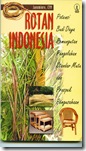 Oleh             : Ir. Januminro, M.Si
Penerbit        : Kanisius - Yogjakarta
Bahasa         : Indonesia
Tahun Terbit : 2000 dan 2005.
Halaman       : 236
Ukuran          : 148 x 210
Harga            : Rp. 50.000,-
Pemesanan dapat melalui email : Januminro@yahoo.com.
Tranfer dana melalui BCA Cabang Palangka Raya An. Januminro, No. Rek. 86 000 24 036.Sinopsis Buku: Di Indonesia, rotan dikelompokkan sebagai bentuk hasil hutan ikutan atau hasil hutan nonkayu. Dalam jajaran sektor hasil hutan ikutan, rotan menjadi primadona bagi pemasok devisa negara. Produk rotan Indonesia di pasaran internasional terus mengalami peningkatan setiap tahunnya. Rotan dan produk rotan Indonesia mempunyai posisi dan peranan yang penting di dunia. ;Kiranya penerbitan buku ini dapat melengkapi pustaka perihal jenis-jenis rotan yang potensial dan produksi rotan di Indonesia, teknik budidaya, pemungutan hasil, pengolahan hasil, kebijakan tataniaga, dan prospek pengusahaannya di masa yang akan datang. 